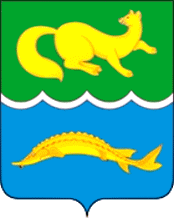 АДМИНИСТРАЦИЯ ВОРОГОВСКОГО СЕЛЬСОВЕТАТУРУХАНСКОГО РАЙОНА КРАСНОЯРСКОГО КРАЯПОСТАНОВЛЕНИЕ24.05.2023 г.                                  с. Ворогово                                            № 22 -пО внесении изменений в Постановление Администрации Вороговского сельсовета от 09.11.2020 г. №25-п  «Об утверждении муниципальной программы «Развитие транспортной системы муниципального образования Вороговский сельсовет»В соответствии с  Федеральным Законом от 6 октября 2003 года № 131-ФЗ «Об общих принципах организации местного самоуправления в российской Федерации», постановлением Администрации Вороговского сельсовета № 21-п от 30.10.2020 «Об утверждении Порядка принятия решений о разработке муниципальных программ Вороговского сельсовета, их формировании и реализации», Уставом Вороговского сельсовета, Администрация Вороговского сельсовета  ПОСТАНОВЛЯЕТ: Внести изменения в Постановление Администрации Вороговского сельсовета от 09.11.2020 г. №25-п  «Об утверждении муниципальной программы «Развитие транспортной системы муниципального образования Вороговский сельсовет» (далее - Программа), согласно приложению.   Разместить постановление на официальном сайте администрации Вороговского сельсовета.Контроль за выполнением постановления оставляю за собой.Постановление вступает в силу со дня опубликования.Глава Вороговского сельсовета                            В.В.ГаврюшенкоУтверждена постановлением АдминистрацииВороговского сельсовета от 24.05.2023 № 22-п  МУНИЦИПАЛЬНАЯ ПРОГРАММА «Развитие транспортной системы муниципального образования Вороговский сельсовет»ПАСПОРТ МУНИЦИПАЛЬНОЙ ПРОГРАММЫ«Развитие транспортной системы муниципального образования Вороговский сельсовет»ВВЕДЕНИЕ. Характеристика проблем,на решение которых направлена ПрограммаДорожное хозяйство является одной из отраслей экономики, развитие которой напрямую зависит от общего состояния экономики страны, и в то же время дорожное хозяйство как один из элементов инфраструктуры экономики оказывает влияние на ее развитие.Автомобильный транспорт как один из самых распространенных, мобильных видов транспорта требует наличия развитой сети автомобильных дорог с комплексом различных инженерных сооружений на них. Автомобильные дороги, являясь сложными инженерно-техническими сооружениями, имеют ряд особенностей, а именно:автомобильные дороги представляют собой материалоемкие, трудоемкие линейные сооружения, содержание которых требует больших финансовых затрат;в отличие от других видов транспорта автомобильный - наиболее доступный для всех вид транспорта, а его неотъемлемый элемент - автомобильная дорога - доступен абсолютно всем гражданам страны, водителям и пассажирам транспортных средств, и пешеходам;помимо высокой первоначальной стоимости строительства реконструкция, капитальный ремонт, ремонт и содержание автомобильных дорог также требуют больших затрат.Как и любой товар, автомобильная дорога обладает определенными потребительскими свойствами, а именно: удобство и комфортность передвижения; скорость движения; пропускная способность; безопасность движения; экономичность движения; долговечность; стоимость содержания; экологическая безопасность.Показателями улучшения состояния дорожной сети являются:снижение текущих издержек, в первую очередь для пользователей автомобильных дорог;стимулирование общего экономического развития прилегающих территорий;экономия времени как для перевозки пассажиров, так и для прохождения грузов, находящихся в пути;снижение числа дорожно-транспортных происшествий и нанесенного материального ущерба;повышение комфорта и удобства поездок.Социальная значимость роли автомобильных дорог может быть оценена по следующим показателям: экономия свободного времени, увеличение занятости и снижение миграции населения и т.д.В целом улучшение дорожных условий приводит к:сокращению времени на перевозки грузов и пассажиров (за счет увеличения скорости движения);снижению стоимости перевозок (за счет сокращения расхода горюче-смазочных материалов (далее - ГСМ), снижения износа транспортных средств из-за неудовлетворительного качества дорог, повышения производительности труда);повышению транспортной доступности;снижению последствий стихийных бедствий;сокращению числа дорожно-транспортных происшествий;улучшению экологической ситуации (за счет роста скорости движения, уменьшения расхода ГСМ).Таким образом, дорожные условия оказывают влияние на все важные показатели экономического развития поселения.ЦЕЛИ, ЗАДАЧИ, ОЖИДАЕММЫЕ РЕЗУЛЬАТАТЫ МУНИЦИПАЛЬНОЙ ПРОГРАМЫЦель 1. Развитие современной и эффективной автомобильно-дорожной инфраструктуры.Задача 1. Реконструкция, ремонт сетей автомобильных дорог общего пользования местного значения, отвечающих растущим потребностям в перевозках автомобильным транспортом на территории поселения.Мероприятия. -  Капитальный (текущий) ремонт муниципальных дорог,Ожидаемый результатУлучшение состояние муниципальных дорог. Задача 2. Поддержание поселковых автомобильных дорог, искусственных сооружений на них на уровне, соответствующем категории дороги, путем содержания дорог и сооружений на них; сохранение протяженности соответствующих нормативным требованиям поселковых автомобильныхМероприятия.- Содержание муниципальных дорогОжидаемый результатКачественное управление внутри поселковым дорожным трафиком, а также поддержание поселковых дорог в качественном состоянии удовлетворяющие требованиям соответствующих нормативных требований.МЕТОДИКА ОЦЕНКИ ЭФФЕКТИВНОСТИ ПРОГРАММЫОценка эффективности исполнения муниципальной программы, подпрограммы, отдельных мероприятий и мероприятий данной муниципальной программы осуществляется на основании методики оценки эффективности муниципальной программы утвержденной Администрацией Вороговского сельсовета Туруханского района Красноярского края.ПОДПРОГРАММА 1 «ДОРОГИ МЕСТНОГО ЗНАЧЕНИЯ»ПАСПОРТ ПОДПРОГРАММЫ 1 «Дороги местного значения»Раздел 1. Обоснование необходимости разработки подпрограмм.Природно-климатические условия муниципального образования Вороговский сельсовет, его географическое положение и рельеф создают особые условия для проведения работ по благоустройству территорий, в том числе развитию инженерной инфраструктуры населенных пунктов.В настоящее время население поселения составляет более 1500 чел.В настоящее время протяженность поселковых и межпоселковых автомобильных дорог Вороговского сельсовета составляет 119,3 км., в том числе находящихся в постоянном бессрочном пользовании муниципального образования Вороговский сельсовет- 119,3 км.Автомобильные дороги - один из важнейших элементов транспортно-коммуникационной системы муниципального образования Вороговский сельсовет (далее-поселение), оказывающих огромное влияние на развитие экономики и социальной сферы.Сеть автомобильных дорог обеспечивает мобильность населения и своевременный доступ к получению услуг у муниципальных и федеральных учреждений, организаций, предприятий и затрат времени на перевозки для жителей с.Ворогово и сел Индыгино, Сандакчес, Колокольный Яр.Развитие поселения во многом определяется эффективностью функционирования автомобильного транспорта, которая зависит от уровня развития и состояния сети автомобильных дорог общего пользования.Недостаточный уровень развития дорожной сети является одним из наиболее существенных ограничений темпов роста социально-экономического развития поселения, поэтому совершенствование сети автомобильных дорог общего пользования имеет важное значение для поселения.Социальная значимость роли автомобильных дорог может быть оценена по следующим показателям: экономия свободного времени, увеличение занятости и снижение миграции населения и т.д.В целом улучшение дорожных условий приводит к:сокращению времени на перевозки грузов и пассажиров (за счет увеличения скорости движения);снижению стоимости перевозок (за счет сокращения расхода горюче-смазочных материалов (далее - ГСМ), снижения износа транспортных средств из-за неудовлетворительного качества дорог, повышения производительности труда);повышению транспортной доступности;снижению последствий стихийных бедствий;сокращению числа дорожно-транспортных происшествий;улучшению экологической ситуации (за счет роста скорости движения, уменьшения расхода ГСМ).Таким образом, дорожные условия оказывают влияние на все важные показатели экономического развития поселения.Комплексное решение проблемы окажет положительный эффект на санитарно-эпидемиологическую обстановку, предотвратит угрозу жизни и безопасности граждан, будет способствовать повышению уровня их комфортного проживания.Раздел 2. Основная цель, задачи, этапы и сроки выполнения подпрограммы, целевые индикаторы.Основной целью подпрограммы является развитие современной и эффективной автомобильно-дорожной инфраструктуры.Для достижения основной цели подпрограммы необходимо решить следующие задачи:поддержание поселковых автомобильных дорог и искусственных сооружений на них на уровне, соответствующем категории дороги, путем содержания дорог и сооружений на них;сохранение протяженности, соответствующей нормативным требованиям, поселковых автомобильных дорог за счет ремонта и капитального ремонта, реконструкции автомобильных дорог и искусственных сооружений на них с увеличением пропускной способности автомобильных дорог, улучшением условий движения автотранспорта.Срок реализации подпрограммы - 2022-2024 годы.Поскольку мероприятия подпрограммы, связанные с содержанием, ремонтом и капитальным ремонтом автомобильных дорог, носят постоянный, непрерывный характер, мероприятия по реконструкции и строительству дорог имеют длительный производственный цикл, а финансирование мероприятий Программы зависит от возможностей местного бюджета, то в пределах срока действия Программы этап реализации соответствует одному году. Задачей каждого этапа являются 100-процентное содержание всей сети дорог и не увеличение показателя «Доля протяженности автомобильных дорог, не отвечающих нормативным требованиям, в общей протяженности автомобильных дорог поселения».Общий объем финансирования подпрограммы составляет в 2022 – 2024 годах – составляет 16 242,868 тыс. руб.2022 год – 6 020,688 тыс. руб.2023 год – 5 084,990 тыс. руб.2024 год – 5 137,190 тыс. руб.Достижение целей подпрограммы будет обеспечено путем решения задач и достижения следующих целевых значений показателей (индикаторов):Раздел 3. Механизм реализации подпрограммыУправление реализацией подпрограммы осуществляет исполнитель - Администрация Вороговского сельсовета.Исполнитель несет ответственность за реализацию подпрограммы, уточняет сроки реализации мероприятий подпрограммы и объемы их финансирования.Исполнитель подпрограммы выполняются следующие основные задачи:- осуществляет экономический анализ эффективности программных проектов и мероприятий подпрограммы;- подготовка предложений по составлению плана инвестиционных и текущих расходов на очередной период;- корректировка плана реализации подпрограммы по источникам и объемам финансирования и по перечню предлагаемых к реализации задач подпрограммы по результатам принятия районного и местного бюджетов и уточнения возможных объемов финансирования из других источников;- мониторинг выполнения показателей подпрограммы и сбора оперативной отчетной информации, подготовки и представления в установленном порядке отчетов о ходе реализации подпрограммы.Мероприятия подпрограммы реализуются посредством заключения контрактов между заказчиком и исполнителями в порядке, предусмотренном федеральным законодательством в сфере в сфере закупок товаров, работ, услуг для обеспечения государственных и муниципальных нуждРаздел 4. Управление подпрограммой и контроль за ходом ее выполненияТекущее управление реализацией подпрограммы осуществляется ответственным исполнителем программы.Ответственный исполнитель подпрограммы несет ответственность за ее реализацию, достижение конечного результата, целевое и эффективное использование финансовых средств, выделяемых на выполнение программы.Ответственным исполнителем подпрограммы осуществляется:отбор исполнителей отдельных мероприятий подпрограммы и мероприятий подпрограмм; координация деятельности соисполнителей подпрограммы в ходе реализации отдельных мероприятий подпрограммы и мероприятий подпрограмм; непосредственный контроль за ходом реализации отдельных мероприятий подпрограммы, реализуемых ответственным исполнителем;подготовка отчетов о реализации программы.Реализация отдельных мероприятий подпрограмм осуществляется посредством размещения муниципального заказа на поставки товаров, выполнение работ, оказание услуг для муниципальных нужд Вороговского сельсовета и нужд иных заказчиков в соответствии с действующим законодательством Российской Федерации. Ответственный исполнитель для обеспечения мониторинга и анализа хода реализации подпрограммы организует ведение и представление ежеквартальной отчетности (за первый, второй и третий кварталы).  	Отчеты о реализации подпрограммы, представляются ответственным исполнителем программы главе Вороговского сельсовета ежеквартально не позднее 10 числа месяца, следующего за отчетным, согласно приложениям №2- №5 к программе. 	Годовой отчет о ходе реализации программы формируется ответственным исполнителем и представляется главе Вороговского сельсовета до 1 марта года, следующего за отчетным.Годовой отчет содержит:информацию об основных результатах, достигнутых в отчетном году, включающую качественные и количественные характеристики состояния установленной сферы деятельности, которые планировалось достигнуть в ходе реализации программы и подпрограмм, и фактически достигнутое состояние;сведения о достижении значений показателей подпрограммы в разрезе отдельных мероприятий программы и подпрограмм с обоснованием отклонений по показателям, плановые значения по которым не достигнуты;информацию о целевых показателях и показателях результативности, о значениях данных показателей, которые планировалось достигнуть в ходе реализации программы, и фактически достигнутые значения показателей по форме согласно приложению №2 к подпрограммеинформацию о запланированных, но не достигнутых результатах с указанием нереализованных или реализованных не в полной мере мероприятий (с указанием причин);описание результатов реализации отдельных мероприятий программы и подпрограмм в отчетном году;перечень нереализованных или реализованных частично подпрограмм и отдельных мероприятий программ (из числа предусмотренных к реализации в отчетном году) с указанием причин их реализации не в полном объеме;анализ последствий не реализации отдельных мероприятий программ, подпрограмм, на реализацию программы и анализ факторов, повлиявших на их реализацию (не реализацию);информацию об использовании бюджетных ассигнований бюджета поселения и иных средств на реализацию отдельных мероприятий программы и подпрограмм с указанием плановых и фактических значений по форме согласно приложению №3 к настоящей подпрограмме;информацию об использовании бюджетных ассигнований бюджета поселения и иных средств на реализацию программы с указанием плановых и фактических значений по форме согласно приложению №4 к подпрограмме;информацию о планируемых значениях и фактически достигнутых значениях сводных показателей муниципальных заданий;конкретные результаты реализации программы, достигнутые за отчетный год, в том числе информацию о сопоставлении показателей затрат и результатов при реализации программы, а также анализ результативности бюджетных расходов и обоснование мер по ее повышению;результаты оценки эффективности реализации программы.   Заместитель главы по финансово-экономическим вопросам Администрации Вороговского сельсовета ежегодно до 1 марта года, следующего за отчетным, представляет заместителю главы по вопросам ЖКХ, имущества , земельных отношений и благоустройства сводный отчет о реализации программ за отчетный год в части финансирования программ.   Заместитель главы по вопросам ЖКХ, имущества , земельных отношений и благоустройства предоставляет главе Вороговского сельсовета сводный отчет о ходе реализации программ за отчетный год в срок до 1 апреля года следующего за отчетным .  Годовой отчет в срок до 1 мая года, следующего за отчетным, подлежит размещению на сайте муниципального образования Вороговский сельсовет в сети Интернет с адресом в информационно-телекоммуникационной сети Интернет - http://vorogovo.ru/Раздел 5. Оценка социально-экономической эффективностиРеализация мероприятий подпрограммы приведет к достижению следующих результатов: Эффективность реализации подпрограммы зависит от результатов, полученных в сфере деятельности транспорта и вне него.«Транспортный эффект» заключается в получении прямых выгод, получаемых в результате улучшения дорожных условий, для лиц, пользующихся автомобильными дорогами. «Транспортный эффект» включает в себя экономию затрат на эксплуатацию транспортных средств, сокращение времени нахождения в пути, повышение эффективности использования транспортных средств, снижение риска дорожно-транспортных происшествий, повышение комфортности движения и улучшение удобства в пути следования. К числу социально-экономических последствий модернизации и развития автомобильных дорог общего пользования местного значения относятся:повышение уровня и улучшение социальных условий жизни населения;активизация экономической деятельности, содействие освоению ресурсов;снижение транспортной составляющей в цене товаров и услуг;улучшение транспортного обслуживания населения, за счет строительства и капитального ремонта дорог;создание новых рабочих мест;снижение негативного влияния дорожно-транспортного комплекса на окружающую среду.Последовательная реализация мероприятий подпрограммы будет способствовать повышению скорости, удобства и безопасности движения на поселковых автомобильных дорогах поселения. Повышение транспортной доступности за счет развития сети автомобильных дорог в поселении будет способствовать улучшению качества жизни населения и росту производительности труда в отраслях экономики поселения.Реализация мероприятий подпрограммы приведет к достижению следующих результатов:протяженность участков поселковых автомобильных дорог, на которых выполнен капитальный ремонт с целью доведения их до нормативных.Это позволит решить следующие задачи подпрограммы:1. Поддержание поселковых автомобильных дорог и искусственных сооружений на них на уровне, соответствующем категории дороги, путем содержания 100 процентов дорог и сооружений на них.2. Сохранение протяженности соответствующих нормативным требованиям поселковых автомобильных дорог за счет ремонта, капитального ремонта и строительства поселковых автомобильных дорог на уровне 65 процентов от общей протяженности автомобильных дорог поселения.Раздел 6. Мероприятия подпрограммы-   Содержание и ремонт поселковых и межпоселковых автомобильных дорог - Оформление в постоянное бессрочное пользование муниципального образования Вороговский сельсовет поселковых автомобильных дорог;Перечень мероприятий подпрограммы и объемы финансирования следует уточнять и планировать ежегодно при разработке прогнозов регионального социально-экономического развития.Согласно приложения № 5 к настоящей подпрограмме.Раздел 7. Обоснование финансовых, материальных и трудовых затрат (ресурсное обеспечение подпрограммы)Основой подпрограммы является система взаимоувязанных мероприятий, согласованных по ресурсам, исполнителям и срокам осуществления:Для реализации поставленных целей и решения задач подпрограммы, достижения планируемых значений показателей и индикаторов предусмотрено выполнение мероприятий по содержанию и ремонту поселковых автомобильных дорог и искусственных сооружений на них (раздел 6).Реализация мероприятий позволит выполнять работы по содержанию поселковых автомобильных дорог и искусственных сооружений на них в соответствии с нормативными требованиями и сохранить протяженность участков поселковых автомобильных дорог, на которых показатели их транспортно-эксплуатационного состояния соответствуют требованиям стандартов к эксплуатационным показателям автомобильных дорог.2. Мероприятия по капитальному (текущему) ремонту поселковых и межпоселковых автомобильных дорог и искусственных сооружений на них.Реализация мероприятий позволит сохранить протяженность участков поселковых и межпоселковых автомобильных дорог, на которых показатели их транспортно-эксплуатационного состояния соответствуют категории дороги.3. Мероприятия по строительству и реконструкции поселковых и межпоселковых автомобильных дорог и искусственных сооружений на них.Реализация мероприятий позволит сохранить протяженность поселковых и межпоселковых автомобильных дорог, на которых уровень загрузки соответствует нормативному.4.Сроки и очередность мероприятий по реализации подпрограммы будут определяться в зависимости от задач, предусмотренных районными целевыми программами.5.Мероприятия по капитальному ремонту и ремонту поселковых и межпоселковых автомобильных дорог будут определяться на основе результатов обследования дорог. ОТДЕЛЬНЫЕ МЕРОПРИЯТИЯ МУНИЦИПАЛЬНОЙ ПРОГРАММЫ«Развитие транспортной системы муниципального образования Вороговский сельсовет»В рамках муниципальной программы Вороговского сельсовета «Развитие транспортной системы муниципального образования Вороговский сельсовет» в периоде с 2022 по 2024 запланированы следующие отдельные мероприятия:№ п/пНаименование программыМуниципальная программа «Развитие транспортной системы муниципального образования Вороговский сельсовет» (далее-Программа)1Основание для разработки ПрограммыГражданский кодекс Российской Федерации, Бюджетный кодекс Российской Федерации, Федеральный закон от 06.10.2003 N 131-ФЗ «Об общих принципах организации местного самоуправления в Российской Федерации»Постановление Администрации Вороговского сельсовета № 21-п от 30.10.2020 «Об утверждении Порядка принятия решений о разработке муниципальных программ Вороговского сельсовета, их формировании и реализации»2Ответственный исполнитель ПрограммыАдминистрация Вороговского  сельсовета3Соисполнитель ПрограммыНет4Исполнители мероприятий ПрограммыАдминистрация Вороговского сельсовета5Подпрограммы ПрограммыПодпрограмма 1 «Дороги местного значения»6Отдельные мероприятия Программы1.Возмещение убытков транспортным организация оказывающие услуги внутри поселковых пассажирских перевозок7Цели ПрограммыРазвитие современной и эффективной автомобильно-дорожной инфраструктуры8Основные задачи Программы1. Реконструкция, ремонт сетей автомобильных дорог общего пользования местного значения, отвечающих растущим потребностям в перевозках автомобильным транспортом на территории поселения;2. Повышение безопасности дорожного движения, сокращение количества и величины потерь от дорожно-транспортных происшествий, снижение отрицательного воздействия транспортно-дорожного комплекса на окружающую среду;3. Поддержание поселковых автомобильных дорог, искусственных сооружений на них на уровне, соответствующем категории дороги, путем содержания дорог и сооружений на них; сохранение протяженности соответствующих нормативным требованиям поселковых автомобильных.9Этапы и сроки реализации ПрограммыЭтап 1: 01.01.2022 - 31.12.2022Этап 2: 01.01.2023 - 31.12.2023Этап 3: 01.01.2024 - 31.12.202410Перечень целевых показателей и показателей результативности Программы1. Поддержание поселковых автомобильных дорог и искусственных сооружений на них на уровне, соответствующем категории дороги, путем содержания 100 процентов дорог и сооружений на них.2. Сохранение протяженности соответствующих нормативным требованиям поселковых автомобильных дорог за счет ремонта, капитального ремонта и строительства поселковых автомобильных дорог на уровне 65 процентов от общей протяженности автомобильных дорог поселения.11Объемы и источники финансирования ПрограммыОбщий объем необходимых финансовых средств для реализации Программы составляет 22 118,905 тыс. руб.2022 год – 7 979,367 тыс. руб.2023 год – 7 043,669 тыс. руб.2024 год – 7 095,869 тыс. руб.Бюджетные ассигнования, предусмотренные в плановом периоде 2022-2024 годов, уточняются при определении финансирования и формирования проектов решений Вороговского сельского Совета депутатов о местном бюджете на 2022, 2023, 2024 годы12Ожидаемые конечные результаты реализации Программыреализация мероприятий Программы приведет к достижению следующих результатов: 1. Протяженность участков поселковых автомобильных дорог, на которых выполнен капитальный (текущий) ремонт с целью доведения их до нормативных требований. 2. Участие в краевых (районных) программах по строительству и реконструкции автомобильных дорог территории поселения (при условии предоставленной       проектно-сметной документации). 13Система организации контроля за исполнением ПрограммыКонтроль за ходом реализации Программы осуществляет Администрация Вороговского сельсовета№ п/пНаименование подпрограммыПодпрограмма «Дороги местного значения» (далее - подпрограмма)1Основание для разработки подпрограммыГражданский кодекс Российской Федерации, Бюджетный кодекс Российской Федерации, Федеральный закон от 06.10.2003 N 131-ФЗ «Об общих принципах организации местного самоуправления в Российской Федерации»Постановление Администрации Вороговского сельсовета № 21-п от 30.10.2020 «Об утверждении Порядка принятия решений о разработке муниципальных программ Вороговского сельсовета, их формировании и реализации»2Исполнитель подпрограммыАдминистрация Вороговского сельсовета 3Соисполнитель подпрограммыНет4Основные цели подпрограммыразвитие современной и эффективной автомобильно-дорожной инфраструктуры5Основные задачи подпрограммыРеконструкция, ремонт сетей автомобильных дорог общего пользования местного значения, отвечающих растущим потребностям в перевозках автомобильным транспортом на территории поселения;2. Повышение безопасности дорожного движения, сокращение количества и величины потерь от дорожно-транспортных происшествий, снижение отрицательного воздействия транспортно-дорожного комплекса на окружающую среду;3. Поддержание поселковых автомобильных дорог, искусственных сооружений на них на уровне, соответствующем категории дороги, путем содержания дорог и сооружений на них; сохранение протяженности соответствующих нормативным требованиям поселковых автомобильных.6Целевые индикаторыподпрограммы1. Поддержание поселковых автомобильных дорог и искусственных сооружений на них на уровне, соответствующем категории дороги, путем содержания 100 процентов дорог и сооружений на них.2. Сохранение протяженности соответствующих нормативным требованиям поселковых автомобильных дорог за счет ремонта, капитального ремонта и строительства поселковых автомобильных дорог на уровне 65 процентов от общей протяженности автомобильных дорог поселения.7Сроки реализации подпрограммы2022 – 2024 годы8Структура подпрограммыПаспорт подпрограммы «Дороги местного значения»Раздел 1. Обоснование необходимости разработки подпрограмм.Раздел 2. Основная цель, задачи, этапы и сроки выполнения подпрограммы, целевые индикаторы.Раздел 3. Механизм реализации подпрограммы Раздел 4. Управление подпрограммой и контроль за ходом ее выполнения Раздел 5. Оценка социально-экономической эффективности Раздел 6. Мероприятия подпрограммыРаздел 7. Обоснование финансовых, материальных и трудовых затрат (ресурсное обеспечение подпрограммы)9Объемы и источники финансирования подпрограммыОбщий объем необходимых финансовых средств для реализации подпрограммы составляет 16 242,868 тыс. руб.2022 год – 6 020,688 тыс. руб.2023 год – 5 084,990 тыс. руб.2024 год – 5 137,190 тыс. руб.Бюджетные ассигнования, предусмотренные в плановом периоде 2022-2024 годов, уточняются при определении финансирования и формирования проектов решений Вороговского сельского Совета депутатов о местном бюджете на 2022, 2023, 2024 годы10Система организации контроля за исполнением подпрограммыКонтроль за ходом реализации подпрограммы осуществляет Администрация Вороговского сельсовета№Наименование показателяЦелевой показательЦелевой показательЦелевой показатель№Наименование показателя2022202320241Капитальный (текущий) ремонт муниципальных дорог (% от утвержденной сметы)1001001002Содержание муниципальных дорог (% от протяженности дорог)100100100№Наименование мероприятияСрок реализацииЦелевой индикаторОбъем финансирования1Предоставление субсидий на возмещение части затрат по перевозке пассажиров автомобильным транспортом202220232024100 % одобрение поступивших заявок на предоставление субсидии1 958,679 тыс. руб1 958,679 тыс. руб1 958,679 тыс. руб